Český jazykPokud se chceme dozvědět, kdy dané událost či nějaká činnost proběhla, je zapotřebí znát čas, ve kterém proběhla. Čas je tedy nedílnou součástí sloves, je důležitý pro vyjádření toho, zda činnost již proběhla, právě probíhá nebo budete teprve probíhat. Proto si tento týden zopakujeme tento slovní druh a zaměříme se konkrétně na mluvnické významy sloves. U mluvnických významů sloves budete určovat osobu, číslo, způsob a čas. Také se zaměříme na další slovní druh, kterým jsou číslovky, neboť čísla jsou nezbytná pro vyjádření času.1. Čtyřsměrka:a) Vyhledej 9 určitých slovesných tvarů a zapiš je do tabulky pod čtyřsměrkou – urči jejich mluvnické významy. b) Vyhledej ve čtyřsměrce 2 neurčitá slovesa a zapiš je na řádek:2. Pracovní sešit Opakujeme češtinu v 6. ročníku (2. díl):str. 25/1, 26/2 – zopakuj si určování mluvnických významů u sloves  str. 27/5 a) – slovesa dej do správného tvaru minulé času, pozor na shodu podmětu s přísudkem3. Vylušti druhy číslovek pomocí přesmyčky. K jednotlivým druhům doplň otázky, kterými se na dané druhy číslovek ptáme. Ke každému druhu uveď dva příklady číslovek. Na pomoc si můžeš vzít pracovní sešit na str. 24.sobnáné, kladnízá, hodruvé, dořavé4. Doplň rčení. Číslovky vyznač barevně:_________měř a __________řež. Zabil _______ mouchy __________ ranou. _____________ jsi sliboval, že se polepšíš. _________________ řemesel, _________bída. 5. Napiš co nejvíce pohádek, které mají v názvu číslovku:DějepisTento týden si zopakujeme orientaci v čase a staletích.1. Narýsuj časovou osu a vyznač na ní: rok 0, 1420 n. l., 2020 n. l., 863 př. n. l., 476 n. l., 44 př. n. l., 200 000 př. n.l., 1848 n.l., 1212 n.l., 753 př. n. l., 1805 n. l.2. Připiš století k uvedeným letopočtům: 33, 1431, 800, 1095, 535, 1859, 912, 1699, 723, 1701ZeměpisJak již víte ze zeměpisu, není všude na světě stejný čas. Úkol pro tento týden je následující. Vyhledej si následující města (některá se teď často objevují v televizi) a doplň tabulku. Tabulku si překresli do sešitu. Pokud můžeš, tak odpovědi pošli na mail a.tuhycek@zsvelehrad.cz. Stačí fotka stránky sešitu.K hledání můžeš použít atlas nebo internet. První řádek uvádím jako příklad.Matematika, fyzikaHarry Potter je hlavní hrdina stejnojmenné řady fantasy příběhů, které napsala spisovatelka J. K. Rowlingová. Příběh nás seznamuje s mladým čarodějem Harrym, jemuž byl určen nelehký úkol - zachránit kouzelnou říši před nadvládou tyranského černokněžníka Voldemorta. S úkolem mu pomohou jeho nejlepší přátelé Hermiona a Ron. Určitě doporučuji přečíst nebo podívat se na film.Následující graf ukazuje, jak dlouho trvají jednotlivé díly Harryho Pottera.Pokus se vyřešit následující úkoly vztahující se ke grafu: Je možné vidět všechny díly Harryho Pottera v jeden den? Kolik hodin a minut bychom se dívali? Když bychom začali sledovat první díl v 7:33 hodin ráno, v kolik hodin by skončil poslední díl, jestliže bychom pouštěli jeden díl za druhým?Kolik sekund bychom sledovali obě části 6. dílu?Určí délku jednotlivých dílů v hodinách. Výpočty prováděj na kalkulačce. Výsledek zaokrouhluj na desetiny.Při řešení následujících úkolů doporučuji si vzít na pomoc ručičkové hodiny. Časový údaj si zakresli do ciferníku. Pokus se vyřešit následující úkoly. O jaký úhel se otočí hodinová ručička za: 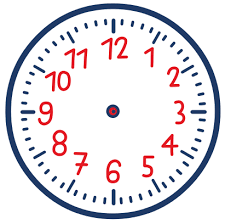 a) 12 hodin 	b) 3 hodiny 	c) 1 hodinu 	d) 8 hodin?Za jak dlouho se minutová ručička otočí o 180°?Urči konvexní úhel (pro velikost konvexního úhlu a platí: 0° ≤  ≤ 180° nebo  = 360°), který svírá velká a malá ručička hodin v: a) 7:00	 b) 10:00.Pokud se chceš dozvědět více z historie měření času, doporučuji se podívat na následující video: https://www.youtube.com/watch?v=n1cOsgimnf0Nakonec si vyzkoušej odhadnout čas 1 minuty. Vytvoř dvojici (vezmi si na pomoc sourozence, rodiče,…), přičemž alespoň jeden z dvojice bude mít stopky, mobil se stopkami nebo hodinky se vteřinovou ručičkou. Na pokyn druhého z dvojice začni mluvit na libovolné téma (tvoje záliby, co jsi dělal včera, atp.). Druhý z dvojice ti začne měřit čas. Až budeš mít pocit, že už uběhla právě jedna minuta, řekni STOP a on čas zastaví. Svůj výsledek si zapiš. Poté si můžete role vyměnit. Podařilo se ti odhadnout minutu? Kdo má lepší odhad?PřírodopisPokuste se zapátrat a částečně si i zopakovat, jak probíhá život jedné vosí matky a následně vosího společenstva během jednoho roku (od jara do jara). Pokuste se heslovitě napsat v aplikaci MS Word, doplnit fotkou a poslat na adresu j.sukany@zsvelehrad.cz.  Snad Vám to pomůže alespoň částečně nahlížet na vosy přívětivěji a s pochopením.Anglický jazykVypracuj následující pracovní listy:Pracovní list 		What time is it? Zadání (po sloupečcích):úkol	 	Spoj čas s uvedenými ciferníky. Na linku napiš odpovídající písmeno.úkol		Pod jednotlivé hodiny napiš čas, který ukazují.úkol 		Na linky piš past nebo to.úkol		Dokresli hodinové ručičky.úkol		Seřaď slova správně do vět. Pracovní list 		My day úkol		Doplň do textu slova z nabídky a obrázky dej do správného pořadí. úkol		Napiš, jestli uvedená tvrzení jsou správná nebo špatná. Nemusíš je opravovat.úkol		Odpověz na následující otázky. Vztahují se k uvedenému textu. Odpovídej celými větami. Napiš je na papír, klidně na druhou stranu pracovního listu. Školní sešity zůstaly totiž ve škole! 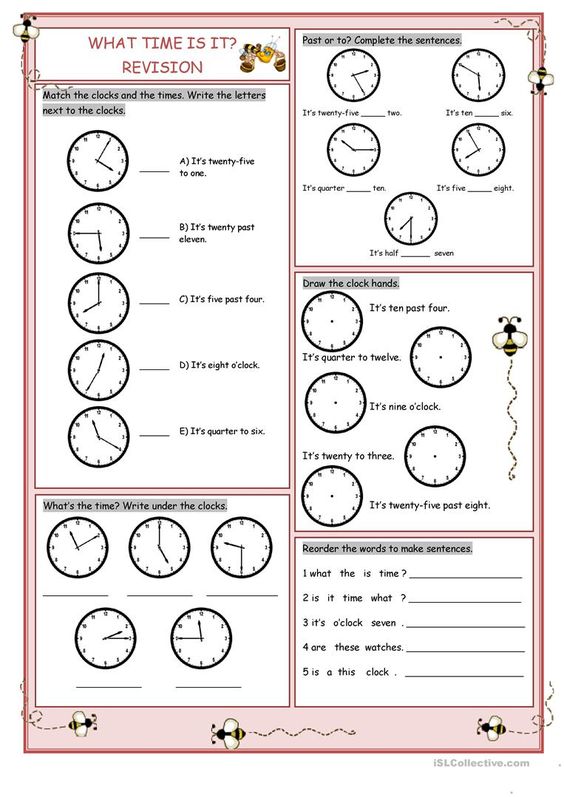 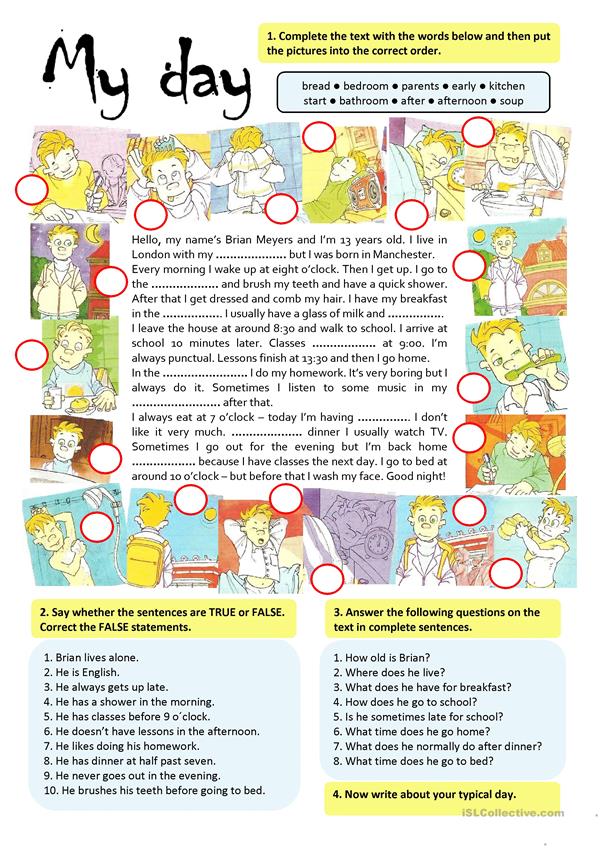 BUDEČÍSTĚXJSIQYUŽZCHYBLEŠEYILASPILEŽÍMEFTPŘIJĎTE!SLEDOVATJDU!JŮTSSlovesný tvarOsobaČísloZpůsobČas MěstoSvětadílStátČasový rozdíl proti PrazeLondýn (London)EvropaVelká Británie-1 hod.New YorkŘím (Roma)Wu-chan (Wuhan)SydneyRio de JaneiroTokio (Tokyo)Los Angeles